VIII Чемпионат Клуба / VIII Club Championship1.08.2020 – 2.08.2020Заявка /Application(Принимается до 30.07.20, прием заявок прекращается в 17.00 / please return before 17 p.m. 30.07.2020)Формат/Format: Stroke Play / Строукплей Man – blue tee, ladies – yellow tee / мужчины – синие ти, женщины – желтые ти
Последовательный старт с 1 и 10 лунок с 10:00  Стоимость участия за 2 дня:
Члены Клуба—7 000 руб., 
Годовое членство/Члены Альянса—11 000 руб., 
Гости Клуба—15 000 руб. Во 2-й день флайты будут расставляться по результатам 1-гоГольф-кары бронируются заранее, с приоритетом для заявок, поступивших ранее другихИгрок несет персональную ответственность за точность сведений относительно своего гандикапаParticipation cost for 2 days: 
Members of Zavidovo PGA National—7 000 rub.,
Seasonal membership/Alliance members—11 000 rub.,
Guests—15 000 rub.On the 2nd day, the flutes will be arranged according to the results of the 1stGolf Carts are satisfied on first come first served basisThe player is personally responsible for the accuracy of the information on his/her handicap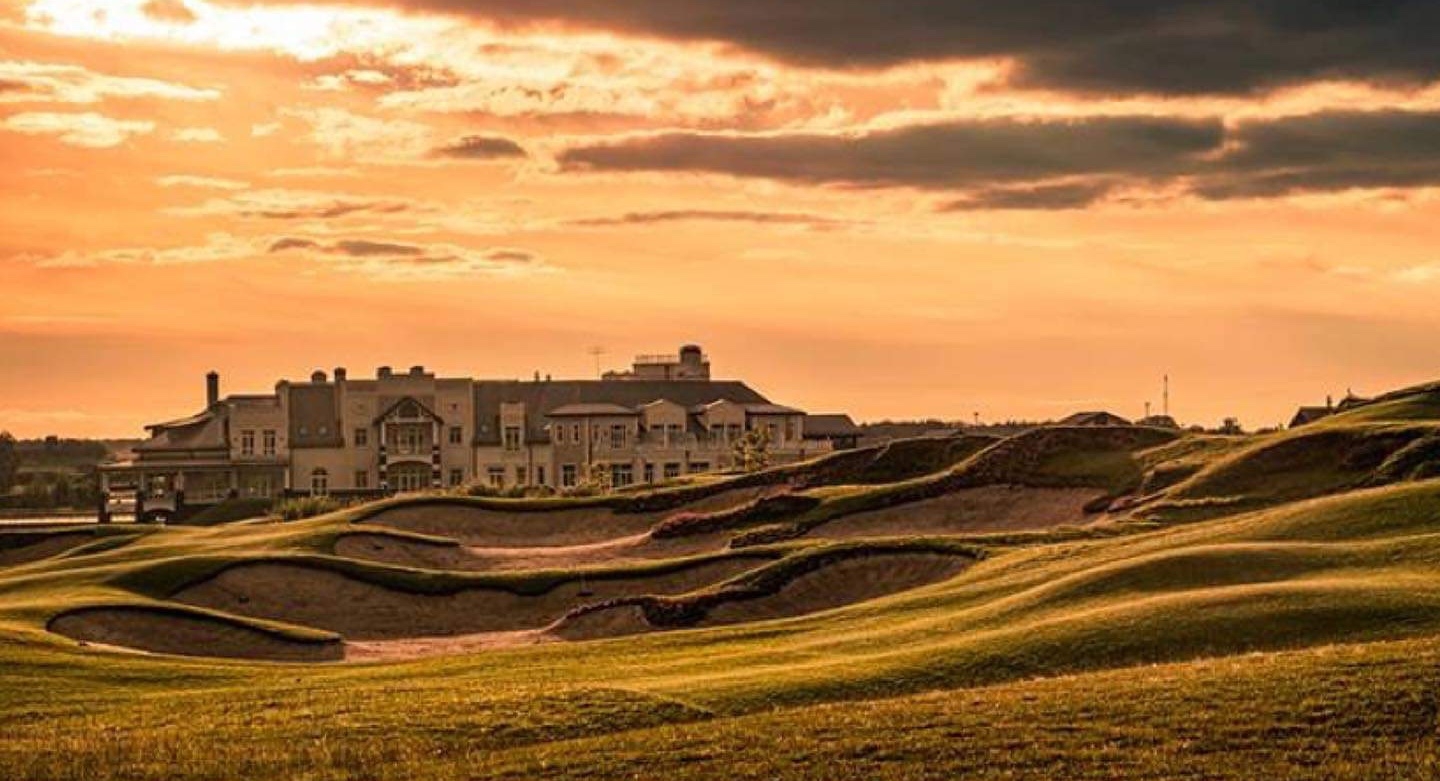 golf@zavidovo-golf.ru  +7 495 587 90 00; +7 960 700 74 64   ФИО/Full NameТелефон/TelephoneE-mailДата заявки/Application DateЗначение точного гандикапа/ Exact HCPПодпись/Signature